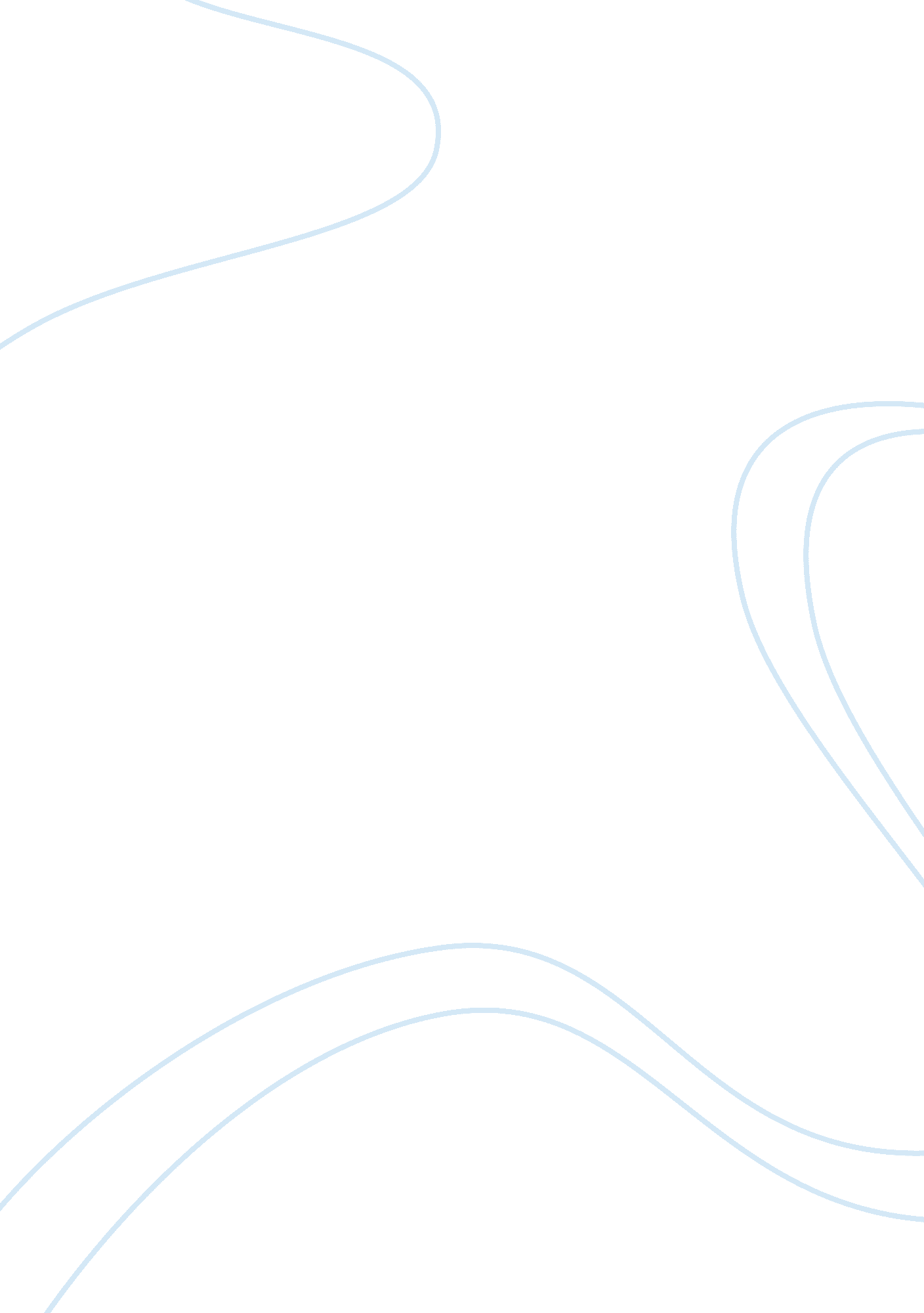 An analysis of age gap relationships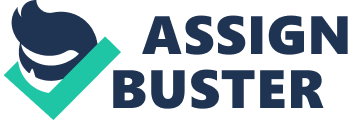 Positions towards age-gap relationships should non be viewed through stereotyped eyes ; alternatively they should be viewed with an unfastened head, for they are more than what you see. Age-gap relationships have been around since the morning of human life. Historically age-gap relationships have been between an older male and younger female, and many civilizations arranged matrimonies with this form. Age-gap relationships are non socially constructed, but have evolved. They are besides seen frequently in nature. Stereotypes and negative sentiments are heard frequently in media, by friends and by household. Many celebrated famous persons, royalty, and stone stars have been in age-gap relationships. In many civilizations, arranged matrimonies have been between a immature miss and an older adult male, this could hold been to forestall matrimony outside of the civilization, to increase political power, for farm animal, or to decide inter political issues. Making this helped to increase the figure of the community members, because a immature miss could bring forth many more kids than an older adult female. Older work forces had more resources to back up the miss and her progeny than a immature male child. By set uping the matrimonies in this manner the parents were sing a greater figure of lasting grandchildren to go through on their cistrons, wealth, bequest and land. At an evolutionary base point age-gap relationships should be more common every bit good as less criticized. “ .. work forces are predisposed to bring forth as many offspring as possible, to increase the chance that their cistrons will be base on ballss onaˆ¦aˆ¦women prefer a mate who has equal resources, or the possible to obtain resources, aˆ¦ . “ ( Banks and Arnold 2001 ) By larning to seek these qualities we have subconsciously insured the endurance of the human race. This evolutionary procedure is non much different from the manner animate beings use to take their couples. “ Mate penchants may hold evolved, instead than being socially constructed ” ( Banks and Arnold 2001 ) , hence age-gaps should be considered the societal norm, and similar age relationships should be considered unnatural. Age-gap relationships have a rollercoaster history, where they were one time accepted, so they were n’t, and now they are going accepted one time once more. Women older relationships nevertheless are still considered tabu, but that does n’t intend they should be discriminated more. Age-gap relationships whether female older or male older should be looked at as a regular relationship. The same challenges and jobs should be considered when the relationship itself is being evaluated. Criticism of age spread relationships is similar in the manner which different races and homosexual twosomes are criticized, people look at what is on the exterior and non at what they truly are. There is an old proverb “ Do n’t judge a book by its screen ” and I feel that more people should follow this, non merely when covering with age-gap relationships but when covering with all state of affairss in which it is non as it appears. There are many different stereotypes put towards age-gap relationships. Such as: “ The younger spouse is either looking for a parental figure or is in it entirely for pecuniary addition, and the older spouse is merely after young person and physical properties ” ( Anisman-Reiner 2008 ) . Sadly these stereotypes are true in some state of affairss, but it does non intend that every age-gap relationship is like that. The relationship in inquiry should be examined foremost, so the age of the spouses. Many relationships that were healthy and really had love in them, were broken up due to changeless torment from household, friends, and even aliens. Criticism that age-gap relationships receive are based on utmost cases. The older spouse will acquire soiled expressions and be called a cradle robber or be accused of rip offing on their partner ( which other than the younger spouse does n’t be ) . Other things people say are: “ what could you perchance have to speak about, ” “ can they even maintain up with you physically ” or “ they are keeping you back from sing your young person ” this normally causes emphasis for the twosome. These are non ever true but it causes the twosome to concentrate on what people say about them, alternatively of other things in their relationship. It ‘ s possible for twosomes with big age spreads to be able to hold common involvements, every bit good as have the same sum of physical activity. For illustration a 45 twelvemonth old adult male can play a game of tennis at the same degree as a adult female in her 20 ‘ s, or both could be into authoritative stone or horror films. It is true that sometimes when you enter an age-gap relationship you are put on the lining losing some life experiences, but you can make new 1s that neither of you have had. That manner the older spouse is non reiterating life experiences, and they younger spouse is deriving life experiences. Either manner age-gap twosomes get around these obstructions and have healthy permanent relationships. Many people will acknowledge that they have been in an age-gap relationship or they know person has. These relationships are going progressively common presents and yet they still receive unfavorable judgment. “ Although work forces and adult females report a penchant for and openness to age spreads in their ain relationships, they typically disapprove of age spreads in others ‘ relationships. ” ( Lehmiller and Agnew 2008 ) Why would you be willing to see something for yourself, but so state your friend that they should n’t make it? If it is because you know you could manage it and your friend could n’t, what makes you think you know your friends capablenesss better than they do? Better yet if your friend does n’t cognize herself, so what makes you think you know your ain ego? These are inquiries you should inquire yourself before you make the determination to know apart against others being in age-gap relationships. My grandma and her hubby were 25 old ages apart and yet they did non have unfavorable judgment, but when I entered into a relationship with a 14 twelvemonth age difference she made a large trade about it. Sadly this occurs frequently to people by their household and friends. We are all born with an incest turning away inherent aptitude, sometimes depending on your upbringing it could travel off, but usually we tend to respond to what we see before we have a opportunity to believe about it. “ A difference in age of 15 old ages and greater would intend that a twosome could, in footings of age be parent and kid and so we suggest that societal resistance to these age-differences will be greater, because people would wish to avoid the suggestion of incest ” ( Banks and Arnold 2001 ) . Due to the visual aspect of the twosome we immediately think that the older spouse could be the younger spouse ‘ s parent. Because of this inherent aptitude we become so focussed on the difference in age that we do n’t detect anything else about the relationship. Parents are frequently disquieted that when and if their immature boy or girl enters into a age-gap relationship, that the older spouse will work them for sex and non genuinely love them, or that the spouse is closer in age to themselves than their kid. I feel that though the parents mean good, they should measure the relationship and acquire to cognize the older spouse before being so speedy to judge, and happen out if it is healthy for their boy or girl. “ Let he who is without wickedness cast the first rock ” ( John 8: 7 ) . Due to the different rates at which male childs and misss mature, age-gap relationships could even be considered ideal to see the endurance of a relationship. “ It ‘ s possible for two people at different ages – even with a 20 or 30 twelvemonth age spread – to be every bit “ mature, ” nevertheless you define the term. “ ( Anisman-Reiner 2008 ) Everyone turning up has heard that girls mature faster than male childs, and it makes sense that this would do it easier for age-gap relationships to work and last. It besides answers why many similar-age relationships ( particularly high school relationships ) do n’t last. As you get older the age-gap in the relationship affairs less, because both spouses are maturating. Many celebrated twosomes both present and throughout history were involved in age-gap relationships. The spreads range from less to one twelvemonth to more than thirty old ages. Billy Joel and Katie Lee had 32 old ages between them, and Tom Cruise and Katie Holmes have 16 old ages between them. These are people we idolize, we watch on telecasting, on films, and whose music we listen to. One twenty-four hours the media will pick them for cutest twosome and so the following twenty-four hours they criticize them, and we merely travel along with it, alternatively of utilizing our ain heads. The unfavorable judgment increases more if the adult female is the older spouse, and they have been labeled by the media as pumas. Such as Demi Moore and Ashton Kutcher ( 15 old ages difference ) , they receive dozenss of unfavorable judgment and yet remain merrily married, so far for 5 old ages. It is non merely in present times that age-gap relationships exist, they have been around for centuries. Cleopatra and Julius Caesar had more than 30 old ages between them when their love affair began. Another twosome would be Frank E. Butler and Annie Oakley who had 22 old ages between them. During my personal experience in an age-gap relationship I have been lucky to hold friends and household to back up me, good most of my household. We do acquire soiled expressions in public even though my fellow does n’t look that much older than me and decidedly does n’t move older than me. If we merely focused on what other people thought of us, we would n’t last. Together we have accomplished so much, and go on to mount mountains! I guarantee that if we did non have the support we have, we would non hold made it. You should non deter an age-gap relationship unless you know for an absolute fact that it would be damaging to one or both parties, you may happen that age-gap relationships are a fantastic positive experience. In decision age-gap relationships are criticized, stereotyped, and put down. Even though they are going more common, have been around for centuries, occur in nature, and have proven to hold lower divorce rates. Society should look at the relationship, non the ages of the people, and possibly more of these relationships would win. Age-gap relationships are merely like normal relationships and should, harmonizing to development, be the societal norm though due to societal influences this is non the instance. Cipher likes to be picked-on particularly for something that makes them happy, so we should follow the aureate regulation “ Do onto others as you would hold them make unto you. ” Age-gap relationships should be looked at for what they are, non what they seem. 